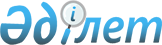 О внесении изменения в приказ исполняющего обязанности Министра энергетики Республики Казахстан от 28 июля 2016 года № 347 "Об утверждении положений территориальных органов, находящихся в ведении Министерства энергетики Республики Казахстан"Приказ Министра энергетики Республики Казахстан от 16 июля 2021 года № 233
      В соответствии с пунктом 3 статьи 65 Закона Республики Казахстан от 6 апреля 2016 года "О правовых актах" ПРИКАЗЫВАЮ:
      1. Внести в приказ исполняющего обязанности Министра энергетики Республики Казахстан от 28 июля 2016 года № 347 "Об утверждении положений территориальных органов, находящихся в ведении Министерства энергетики Республики Казахстан" следующее изменение:
      в Положении республиканского государственного учреждения "Южное межрегиональное управление государственной инспекции в нефтегазовом комплексе Министерства энергетики Республики Казахстан", утвержденного указанным приказом:
      пункт 8 изложить в следующей редакции:
      "8. Юридический адрес Управления: Республика Казахстан, 120008, Кызылординская область, город Кызылорда, проспект Нурсултана Назарбаева, 27, нежилое помещение 3".
      2. Департаменту государственного контроля в сферах углеводородов и недропользования Министерства энергетики Республики Казахстан, Республиканскому государственному учреждению "Южное межрегиональное управление государственной инспекции в нефтегазовом комплексе Министерства энергетики Республики Казахстан" в установленном законодательством Республики Казахстан порядке обеспечить:
      1) в течение десяти календарных дней со дня подписания настоящего приказа направление его в Республиканское государственное предприятие на праве хозяйственного ведения "Институт законодательства и правовой информации Республики Казахстан" для официального опубликования и включения в Эталонный контрольный банк нормативных правовых актов Республики Казахстан;
      2) после официального опубликования настоящего приказа размещение приказа на интернет-ресурсе Министерства энергетики Республики Казахстани его территориальных органов;
      3) в месячный срок со дня подписания настоящего приказа извещение органов юстиции с приложением копии приказа.
      3. Настоящий приказ вводится в действие со дня его первого официального опубликования.
					© 2012. РГП на ПХВ «Институт законодательства и правовой информации Республики Казахстан» Министерства юстиции Республики Казахстан
				
      Министр энергетики
Республики Казахстан 

Н. Ногаев
